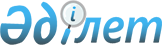 О внесении изменений в решение маслихата района имени Габита Мусрепова от 30 декабря 2021 года № 14-2 "Об утверждении бюджета Бирликского сельского округа района имени Габита Мусрепова на 2022-2024 годы"Решение маслихата района имени Габита Мусрепова Северо-Казахстанской области от 29 апреля 2022 года № 18-2
      Маслихат района имени Габита Мусрепова Северо-Казахстанской области РЕШИЛ:
      1. Внести в решение маслихата района имени Габита Мусрепова "Об утверждении бюджета Бирликского сельского округа района имени Габита Мусрепова на 2022-2024 годы" от 30 декабря 2021 года № 14-2 следующие изменения:
      пункт 1 изложить в новой редакции:
      "1. Утвердить бюджет Бирликского сельского округа района имени Габита Мусрепова на 2022-2024 годы согласно приложениям 1, 2 и 3 соответственно к настоящему решению, в том числе на 2022 год в следующих объемах:
      1) доходы – 66 471 тысяча тенге:
      налоговые поступления – 5 502 тысячи тенге;
      неналоговые поступления – 0;
      поступления от продажи основного капитала – 100 тысяч тенге;
      поступления трансфертов – 60 869 тысяч тенге; 
      2) затраты – 99 072,4 тысячи тенге; 
      3) чистое бюджетное кредитование – 0:
      бюджетные кредиты – 0;
      погашение бюджетных кредитов – 0;
      4) сальдо по операциям с финансовыми активами – 0:
      приобретение финансовых активов – 0;
      поступления от продажи финансовых активов государства – 0;
      5) дефицит (профицит) бюджета – - 32 601,4 тысячи тенге;
      6) финансирование дефицита (использование профицита) бюджета – 32 601,4 тысячи тенге:
      поступление займов – 0;
      погашение займов – 0;
      используемые остатки бюджетных средств – 32 601,4 тысяч тенге.";
      приложение 1 к указанному решению изложить в новой редакции, согласно приложению к настоящему решению.
      2. Настоящее решение вводится в действие с 1 января 2022 года. Бюджет на 2022 год Бирликского сельского округа района имени Габита Мусрепова
					© 2012. РГП на ПХВ «Институт законодательства и правовой информации Республики Казахстан» Министерства юстиции Республики Казахстан
				
      Секретарь маслихата района имени ГабитаМусрепова Северо-Казахстанской области 

Е. Адильбеков
Приложение к решениюмаслихата района имениГабита Мусрепова Северо-Казахстанской областиот 29 апреля 2022 года № 18-2Приложение 1 к решениюмаслихата районаимени Габита МусреповаСеверо-Казахстанской областиот 30 декабря 2021 года № 14-2
Категория
Класс
Подкласс
Наименование
Сумма (тысяч тенге)
1. Доходы
66 471
1
Налоговые поступления
5 502
04
Налоги на собственность
3 470
1
Налоги на имущество 
530
3
Земельный налог
30
4
Налог на транспортные средства 
2 910
05
Внутренние налоги на товары, работы и услуги
2 032
3
Поступления за использование природных и других ресурсов
2 032
2
Неналоговые поступления
0
3
Поступления от продажи основного капитала
100
03
Продажа земли и нематериальных активов
100
1
Продажа земли
100
4
Поступления трансфертов
60 869
02
Трансферты из вышестоящих органов государственного управления
60 869
3
Трансферты из районного (города областного значения) бюджета
60 869
Функциональная группа
Администратор 
бюджетных программ
Программа
Наименование
Сумма (тысяч
тенге)
2. Затраты
99 072,4
01
Государственные услуги общего характера
24 469,1
124
Аппарат акима города районного значения, села, поселка, сельского округа
24 469,1
001
Услуги по обеспечению деятельности акима города районного значения, села, поселка, сельского округа
24 469,1
07
Жилищно-коммунальное хозяйство
2 100
124
Аппарат акима города районного значения, села, поселка, сельского округа
2 100
008
Освещение улиц населенных пунктов
2 100
12
Транспорт и коммуникации
40 000
124
Аппарат акима города районного значения, села, поселка, сельского округа
40 000
045
Капитальный и средний ремонт автомобильных дорог в городах районного значения, селах, поселках, сельских округах
40 000
15
Трансферты
32 503,3
124
Аппарат акима города районного значения, села, поселка, сельского округа
32 503,3
044
Возврат сумм неиспользованных (недоиспользованных) целевых трансфертов,
выделенных из республиканского бюджета за
счет целевого трансферта из Национального
фонда Республики Казахстан
32 503
048
Возврат неиспользованных (недоиспользованных) трансфертов
0,3
3. Чистое бюджетное кредитование
0
Бюджетные кредиты
0
Погашение бюджетных кредитов
0
4. Сальдо по операциям с финансовыми активами
0
Приобретение финансовых активов
0
Поступления от продажи финансовых активов государства
0
5. Дефицит (профицит) бюджета
-32 601,4
6. Финансирование дефицита (использование профицита) бюджета
32 601,4
Поступление займов
0
Погашение займов
0
Используемые остатки бюджетных средств
32 601,4
Категория
Класс
Подкласс
Наименование
Сумма (тысяч
тенге)
8
Используемые остатки бюджетных средств
32 601,4
01
Остатки бюджетных средств
32 601,4
1
Свободные остатки бюджетных средств
32 601,4